Applications are submitted online. Direct questions to Gay Lockwood, Senior Program Officer: GLockwood@hria.org TABLE OF CONTENTSApplication Face Sheet	1Table of Contents	2Research Project Summary / Performance Sites	3Non-Technical Summary	4Budget Forms (A1 – C)	Applicant’s Biosketch	Mentor’s or Division Chief’s Biosketch	Research Proposal 	Letters of Collaboration (if applicable)	Mentor’s or Division Chief’s Letter of Recommendation (submitted confidentially through online system)Letter from Postdoctoral Mentor or Residency Director (submitted confidentially through online system)Additional Recommendation Letter (submitted confidentially through online system)Research Project Summary and Performance Sites State the project’s broad, long-term objectives and specific aims. Describe concisely the research design and methods for achieving these goals. This abstract is meant to serve as a succinct and accurate description of the proposed work when separated from the application and will be posted on our website if the project is funded. Use the same Project Summary for both the online submission and this form. (300-word maximum) Performance Site(s) (institution, city, state):Non-Technical Project SummaryPrepare a lay-language description of the proposed research that can be understood by the general public. Use the same Non-Technical Summary for both the online submission and this form.  (350-word maximum)Form A-1Year 1 Budget (Funds requested from the Patterson Trust)Indirect Costs are not allowedForm A-2Year 2 Budget (Funds requested from the Patterson Trust)Indirect Costs are not allowedForm BBudget Summary* If the research project uses additional support from other funding sources, these sources may be combined and listed in Column C. Form C Justification of Project ExpensesPersonnel:Supplies:Equipment:Other: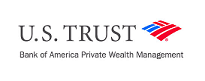 Robert E. Leet and Clara Guthrie Patterson Trust Bank of America, N.A., TrusteeApplication Face Sheet – Mentored Clinical Research AwardApplication Face Sheet – Mentored Clinical Research AwardProject Period: January 15, 2017 – January 14, 2019Project Period: January 15, 2017 – January 14, 2019Project Period: January 15, 2017 – January 14, 2019Project Period: January 15, 2017 – January 14, 2019Project Period: January 15, 2017 – January 14, 2019Project Period: January 15, 2017 – January 14, 2019Project Period: January 15, 2017 – January 14, 2019TITLE OF PROJECT:TITLE OF PROJECT:TITLE OF PROJECT:TITLE OF PROJECT:TITLE OF PROJECT:TITLE OF PROJECT:TITLE OF PROJECT:KEY WORDS:KEY WORDS:KEY WORDS:KEY WORDS:KEY WORDS:KEY WORDS:KEY WORDS:KEY WORDS:APPLICANT                 Male     Female APPLICANT                 Male     Female APPLICANT                 Male     Female APPLICANT                 Male     Female APPLICANT                 Male     Female APPLICANT                 Male     Female APPLICANT                 Male     Female MENTOR or DIVISION CHIEFMENTOR or DIVISION CHIEFMENTOR or DIVISION CHIEFMENTOR or DIVISION CHIEFMENTOR or DIVISION CHIEFMENTOR or DIVISION CHIEFMENTOR or DIVISION CHIEFMENTOR or DIVISION CHIEFName, Degree(s):Name, Degree(s):Name, Degree(s):Name, Degree(s):Name, Degree(s):Name, Degree(s):Academic/Research Title:Academic/Research Title:Academic/Research Title:Full Academic Title:Full Academic Title:Full Academic Title:Department:Department:Department:Institution:Institution:Institution:Department:Department:Department:Address:Address:Address:Institution:Institution:Institution:Address:Address:Address:Telephone:Telephone:Telephone:Email:Email:Email:Telephone:Telephone:Telephone:Email:Email:Email:EDUCATIONAL HISTORYEDUCATIONAL HISTORYEDUCATIONAL HISTORYEDUCATIONAL HISTORYEDUCATIONAL HISTORYEDUCATIONAL HISTORYEDUCATIONAL HISTORYUndergraduate School:Undergraduate School:Undergraduate School:Graduate School:Graduate School:Graduate School:Graduate School:Graduate School:Degree/year awarded:Degree/year awarded:Degree/year awarded:Degree/year awarded:Degree/year awarded:Degree/year awarded:Degree/year awarded:Degree/year awarded:Other graduate degree(s):Other graduate degree(s):Other graduate degree(s):Other graduate degree(s):Other graduate degree(s):INTERNSHIP and RESIDENCY (if applicable)INTERNSHIP and RESIDENCY (if applicable)INTERNSHIP and RESIDENCY (if applicable)INTERNSHIP and RESIDENCY (if applicable)INTERNSHIP and RESIDENCY (if applicable)INTERNSHIP and RESIDENCY (if applicable)INTERNSHIP and RESIDENCY (if applicable)CLINICAL or POSTDOCTORAL FELLOWSHIP  (if applicable)CLINICAL or POSTDOCTORAL FELLOWSHIP  (if applicable)CLINICAL or POSTDOCTORAL FELLOWSHIP  (if applicable)CLINICAL or POSTDOCTORAL FELLOWSHIP  (if applicable)CLINICAL or POSTDOCTORAL FELLOWSHIP  (if applicable)CLINICAL or POSTDOCTORAL FELLOWSHIP  (if applicable)CLINICAL or POSTDOCTORAL FELLOWSHIP  (if applicable)CLINICAL or POSTDOCTORAL FELLOWSHIP  (if applicable)Hospital/Institution:Hospital/Institution:Hospital/Institution:Hospital/Institution:Hospital/Institution:Hospital/Institution:Type of Service:Type of Service:Type of Service:Field of Study:Field of Study:Field of Study:Dates:Dates:Dates:Dates:Dates:Dates:INSTITUTION WHERE PROJECT WILL BE CONDUCTED:INSTITUTION WHERE PROJECT WILL BE CONDUCTED:INSTITUTION WHERE PROJECT WILL BE CONDUCTED:INSTITUTION WHERE PROJECT WILL BE CONDUCTED:INSTITUTION WHERE PROJECT WILL BE CONDUCTED:INSTITUTION WHERE PROJECT WILL BE CONDUCTED:INSTITUTION WHERE PROJECT WILL BE CONDUCTED:INSTITUTION WHERE PROJECT WILL BE CONDUCTED:INSTITUTION WHERE PROJECT WILL BE CONDUCTED:INSTITUTION WHERE PROJECT WILL BE CONDUCTED:INSTITUTION WHERE PROJECT WILL BE CONDUCTED:INSTITUTION WHERE PROJECT WILL BE CONDUCTED:INSTITUTION WHERE PROJECT WILL BE CONDUCTED:INSTITUTION WHERE PROJECT WILL BE CONDUCTED:INSTITUTION WHERE PROJECT WILL BE CONDUCTED:AUTHORIZED INSTITUTIONAL REPRESENTATIVEAUTHORIZED INSTITUTIONAL REPRESENTATIVEAUTHORIZED INSTITUTIONAL REPRESENTATIVEAUTHORIZED INSTITUTIONAL REPRESENTATIVEAUTHORIZED INSTITUTIONAL REPRESENTATIVEAUTHORIZED INSTITUTIONAL REPRESENTATIVEINSTITUTIONAL OFFICER TO RECEIVE FUNDSINSTITUTIONAL OFFICER TO RECEIVE FUNDSINSTITUTIONAL OFFICER TO RECEIVE FUNDSINSTITUTIONAL OFFICER TO RECEIVE FUNDSINSTITUTIONAL OFFICER TO RECEIVE FUNDSINSTITUTIONAL OFFICER TO RECEIVE FUNDSName:Name:Name: Name: Title:Title:Title:Title:Institution:Institution:Institution:Institution:Email:Email:Email:Email:CERTIFICATION: By signing this Face Sheet, we certify that the statements contained in this application are true and complete to the best of our knowledge, and agree to accept the terms of the Patterson Trust Mentored Clinical Research Award as documented in the Application Guidelines and Terms of the Award. The Applicant and Mentor/Division Chief also confirm that they are responsible for obtaining any required human subjects (IRB), animal use (IACUC), and/or other institutional approvals.CERTIFICATION: By signing this Face Sheet, we certify that the statements contained in this application are true and complete to the best of our knowledge, and agree to accept the terms of the Patterson Trust Mentored Clinical Research Award as documented in the Application Guidelines and Terms of the Award. The Applicant and Mentor/Division Chief also confirm that they are responsible for obtaining any required human subjects (IRB), animal use (IACUC), and/or other institutional approvals.CERTIFICATION: By signing this Face Sheet, we certify that the statements contained in this application are true and complete to the best of our knowledge, and agree to accept the terms of the Patterson Trust Mentored Clinical Research Award as documented in the Application Guidelines and Terms of the Award. The Applicant and Mentor/Division Chief also confirm that they are responsible for obtaining any required human subjects (IRB), animal use (IACUC), and/or other institutional approvals.CERTIFICATION: By signing this Face Sheet, we certify that the statements contained in this application are true and complete to the best of our knowledge, and agree to accept the terms of the Patterson Trust Mentored Clinical Research Award as documented in the Application Guidelines and Terms of the Award. The Applicant and Mentor/Division Chief also confirm that they are responsible for obtaining any required human subjects (IRB), animal use (IACUC), and/or other institutional approvals.CERTIFICATION: By signing this Face Sheet, we certify that the statements contained in this application are true and complete to the best of our knowledge, and agree to accept the terms of the Patterson Trust Mentored Clinical Research Award as documented in the Application Guidelines and Terms of the Award. The Applicant and Mentor/Division Chief also confirm that they are responsible for obtaining any required human subjects (IRB), animal use (IACUC), and/or other institutional approvals.CERTIFICATION: By signing this Face Sheet, we certify that the statements contained in this application are true and complete to the best of our knowledge, and agree to accept the terms of the Patterson Trust Mentored Clinical Research Award as documented in the Application Guidelines and Terms of the Award. The Applicant and Mentor/Division Chief also confirm that they are responsible for obtaining any required human subjects (IRB), animal use (IACUC), and/or other institutional approvals.CERTIFICATION: By signing this Face Sheet, we certify that the statements contained in this application are true and complete to the best of our knowledge, and agree to accept the terms of the Patterson Trust Mentored Clinical Research Award as documented in the Application Guidelines and Terms of the Award. The Applicant and Mentor/Division Chief also confirm that they are responsible for obtaining any required human subjects (IRB), animal use (IACUC), and/or other institutional approvals.CERTIFICATION: By signing this Face Sheet, we certify that the statements contained in this application are true and complete to the best of our knowledge, and agree to accept the terms of the Patterson Trust Mentored Clinical Research Award as documented in the Application Guidelines and Terms of the Award. The Applicant and Mentor/Division Chief also confirm that they are responsible for obtaining any required human subjects (IRB), animal use (IACUC), and/or other institutional approvals.CERTIFICATION: By signing this Face Sheet, we certify that the statements contained in this application are true and complete to the best of our knowledge, and agree to accept the terms of the Patterson Trust Mentored Clinical Research Award as documented in the Application Guidelines and Terms of the Award. The Applicant and Mentor/Division Chief also confirm that they are responsible for obtaining any required human subjects (IRB), animal use (IACUC), and/or other institutional approvals.CERTIFICATION: By signing this Face Sheet, we certify that the statements contained in this application are true and complete to the best of our knowledge, and agree to accept the terms of the Patterson Trust Mentored Clinical Research Award as documented in the Application Guidelines and Terms of the Award. The Applicant and Mentor/Division Chief also confirm that they are responsible for obtaining any required human subjects (IRB), animal use (IACUC), and/or other institutional approvals.CERTIFICATION: By signing this Face Sheet, we certify that the statements contained in this application are true and complete to the best of our knowledge, and agree to accept the terms of the Patterson Trust Mentored Clinical Research Award as documented in the Application Guidelines and Terms of the Award. The Applicant and Mentor/Division Chief also confirm that they are responsible for obtaining any required human subjects (IRB), animal use (IACUC), and/or other institutional approvals.CERTIFICATION: By signing this Face Sheet, we certify that the statements contained in this application are true and complete to the best of our knowledge, and agree to accept the terms of the Patterson Trust Mentored Clinical Research Award as documented in the Application Guidelines and Terms of the Award. The Applicant and Mentor/Division Chief also confirm that they are responsible for obtaining any required human subjects (IRB), animal use (IACUC), and/or other institutional approvals.CERTIFICATION: By signing this Face Sheet, we certify that the statements contained in this application are true and complete to the best of our knowledge, and agree to accept the terms of the Patterson Trust Mentored Clinical Research Award as documented in the Application Guidelines and Terms of the Award. The Applicant and Mentor/Division Chief also confirm that they are responsible for obtaining any required human subjects (IRB), animal use (IACUC), and/or other institutional approvals.CERTIFICATION: By signing this Face Sheet, we certify that the statements contained in this application are true and complete to the best of our knowledge, and agree to accept the terms of the Patterson Trust Mentored Clinical Research Award as documented in the Application Guidelines and Terms of the Award. The Applicant and Mentor/Division Chief also confirm that they are responsible for obtaining any required human subjects (IRB), animal use (IACUC), and/or other institutional approvals.CERTIFICATION: By signing this Face Sheet, we certify that the statements contained in this application are true and complete to the best of our knowledge, and agree to accept the terms of the Patterson Trust Mentored Clinical Research Award as documented in the Application Guidelines and Terms of the Award. The Applicant and Mentor/Division Chief also confirm that they are responsible for obtaining any required human subjects (IRB), animal use (IACUC), and/or other institutional approvals.APPLICANT                                    DateAPPLICANT                                    DateAPPLICANT                                    DateMENTOR/DIV. CHIEF                                     DateMENTOR/DIV. CHIEF                                     DateMENTOR/DIV. CHIEF                                     Date INSTITUTIONAL OFFICER                              Date INSTITUTIONAL OFFICER                              Date INSTITUTIONAL OFFICER                              DateApplicant:Institution:Mentor/Div. Chief:Title of Project:Key Words:Project Summary:Applicant:Institution:Mentor/Div. Chief:Title of Project:PERSONNEL (NAME, TITLE)ROLE% EFFORTSALARYSALARYFRINGEFRINGETOTALSPERSONNEL SUBTOTALSPERSONNEL SUBTOTALSPERSONNEL SUBTOTALSPERSONNEL SUBTOTALS$$$$SUPPLIES and Equipment(cap of $2,000 for Equipment)SUPPLIES and Equipment(cap of $2,000 for Equipment)SUPPLIES and Equipment(cap of $2,000 for Equipment)SUPPLIES and Equipment(cap of $2,000 for Equipment)SUPPLIES and Equipment(cap of $2,000 for Equipment)SUPPLIES and Equipment(cap of $2,000 for Equipment)SUPPLIES and Equipment(cap of $2,000 for Equipment)SUPPLIES/EQUIPMENT SUBTOTALSUPPLIES/EQUIPMENT SUBTOTALSUPPLIES/EQUIPMENT SUBTOTALSUPPLIES/EQUIPMENT SUBTOTALSUPPLIES/EQUIPMENT SUBTOTALSUPPLIES/EQUIPMENT SUBTOTALSUPPLIES/EQUIPMENT SUBTOTAL$OTHER EXPENSES (List by category)OTHER EXPENSES (List by category)OTHER EXPENSES (List by category)OTHER EXPENSES (List by category)OTHER EXPENSES (List by category)OTHER EXPENSES (List by category)OTHER EXPENSES (List by category)OTHER EXPENSES SUBTOTALOTHER EXPENSES SUBTOTALOTHER EXPENSES SUBTOTALOTHER EXPENSES SUBTOTALOTHER EXPENSES SUBTOTALOTHER EXPENSES SUBTOTALOTHER EXPENSES SUBTOTAL$TOTAL COSTS TOTAL COSTS TOTAL COSTS TOTAL COSTS TOTAL COSTS TOTAL COSTS TOTAL COSTS $PERSONNEL (NAME, TITLE)ROLE% EFFORTSALARYSALARYFRINGEFRINGETOTALSPERSONNEL SUBTOTALSPERSONNEL SUBTOTALSPERSONNEL SUBTOTALSPERSONNEL SUBTOTALS$$$$SUPPLIES and Equipment(cap of $2,000 for Equipment)SUPPLIES and Equipment(cap of $2,000 for Equipment)SUPPLIES and Equipment(cap of $2,000 for Equipment)SUPPLIES and Equipment(cap of $2,000 for Equipment)SUPPLIES and Equipment(cap of $2,000 for Equipment)SUPPLIES and Equipment(cap of $2,000 for Equipment)SUPPLIES and Equipment(cap of $2,000 for Equipment)SUPPLIES/EQUIPMENT SUBTOTALSUPPLIES/EQUIPMENT SUBTOTALSUPPLIES/EQUIPMENT SUBTOTALSUPPLIES/EQUIPMENT SUBTOTALSUPPLIES/EQUIPMENT SUBTOTALSUPPLIES/EQUIPMENT SUBTOTALSUPPLIES/EQUIPMENT SUBTOTAL$OTHER EXPENSES (List by category)OTHER EXPENSES (List by category)OTHER EXPENSES (List by category)OTHER EXPENSES (List by category)OTHER EXPENSES (List by category)OTHER EXPENSES (List by category)OTHER EXPENSES (List by category)OTHER EXPENSES SUBTOTALOTHER EXPENSES SUBTOTALOTHER EXPENSES SUBTOTALOTHER EXPENSES SUBTOTALOTHER EXPENSES SUBTOTALOTHER EXPENSES SUBTOTALOTHER EXPENSES SUBTOTAL$TOTAL COSTS TOTAL COSTS TOTAL COSTS TOTAL COSTS TOTAL COSTS TOTAL COSTS TOTAL COSTS $Column AColumn BColumn C  (Other Support) *Column C  (Other Support) *YEAR 1YEAR 2YEAR 1YEAR 2YEAR 2PERSONNELSUPPLIESEQUIPMENTOTHER EXPENSESANNUAL COST